В целях определения местоположения границ образуемых и изменяемых земельных участков, с учетом протокола публичных слушаний и заключения о результатах публичных слушаний, в соответствии с Градостроительным кодексом Российской Федерации, решением Совета депутатов города Новосибирска от 24.05.2017 № 411 «О Порядке подготовки документации по планировке территории и признании утратившими силу отдельных решений Совета депутатов города Новосибирска», постановлениями мэрии города Новосибирска от 26.11.2014 № 10301 «Об утверждении проекта планировки территории жилого района «ОбьГЭС» в Советском районе», от 27.12.2016 № 6034 «О подготовке проекта межевания территории квартала 222.01.08.01 в границах проекта планировки территории жилого района «ОбьГЭС» в Советском районе», руководствуясь Уставом города Новосибирска, ПОСТАНОВЛЯЮ:1. Утвердить проект межевания территории квартала 222.01.08.01 в границах проекта планировки территории жилого района «ОбьГЭС» в Советском районе (приложение).2. Департаменту строительства и архитектуры мэрии города Новосибирска разместить постановление на официальном сайте города Новосибирска в информационно-телекоммуникационной сети «Интернет».3. Департаменту информационной политики мэрии города Новосибирска в течение семи дней со дня издания постановления обеспечить опубликование постановления.4. Контроль за исполнением постановления возложить на заместителя мэра города Новосибирска – начальника департамента строительства и архитектуры мэрии города Новосибирска.Демченко2275058ГУАиГПриложениек постановлению мэриигорода Новосибирскаот 19.02.2018 № 649ПРОЕКТмежевания территории квартала 222.01.08.01 в границах проекта планировки территории жилого района «ОбьГЭС» в Советском районеЧертежи межевания территории (приложение).____________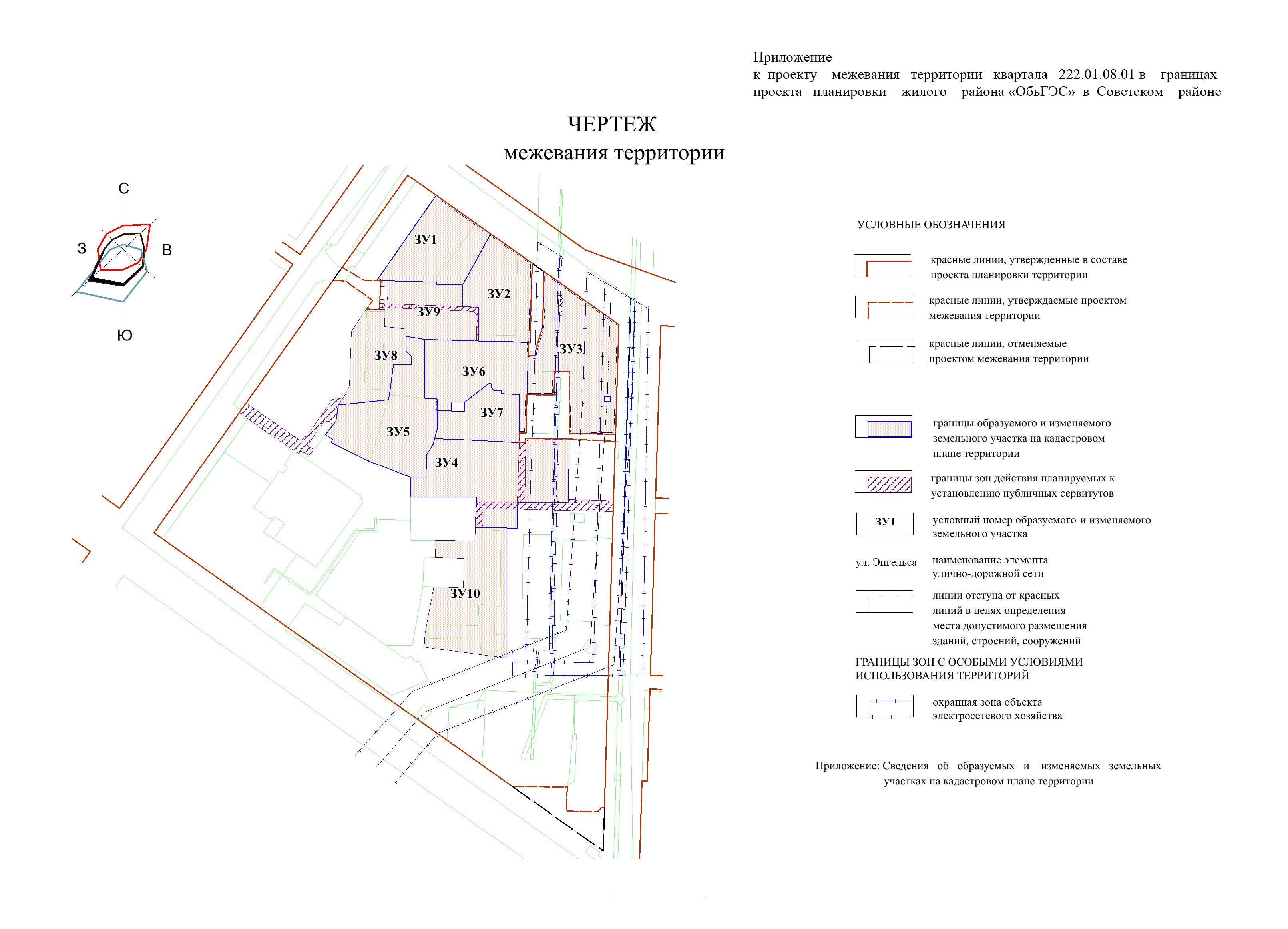 Приложение к чертежу межевания территории СВЕДЕНИЯоб образуемых и изменяемых земельных участках на кадастровом плане территории____________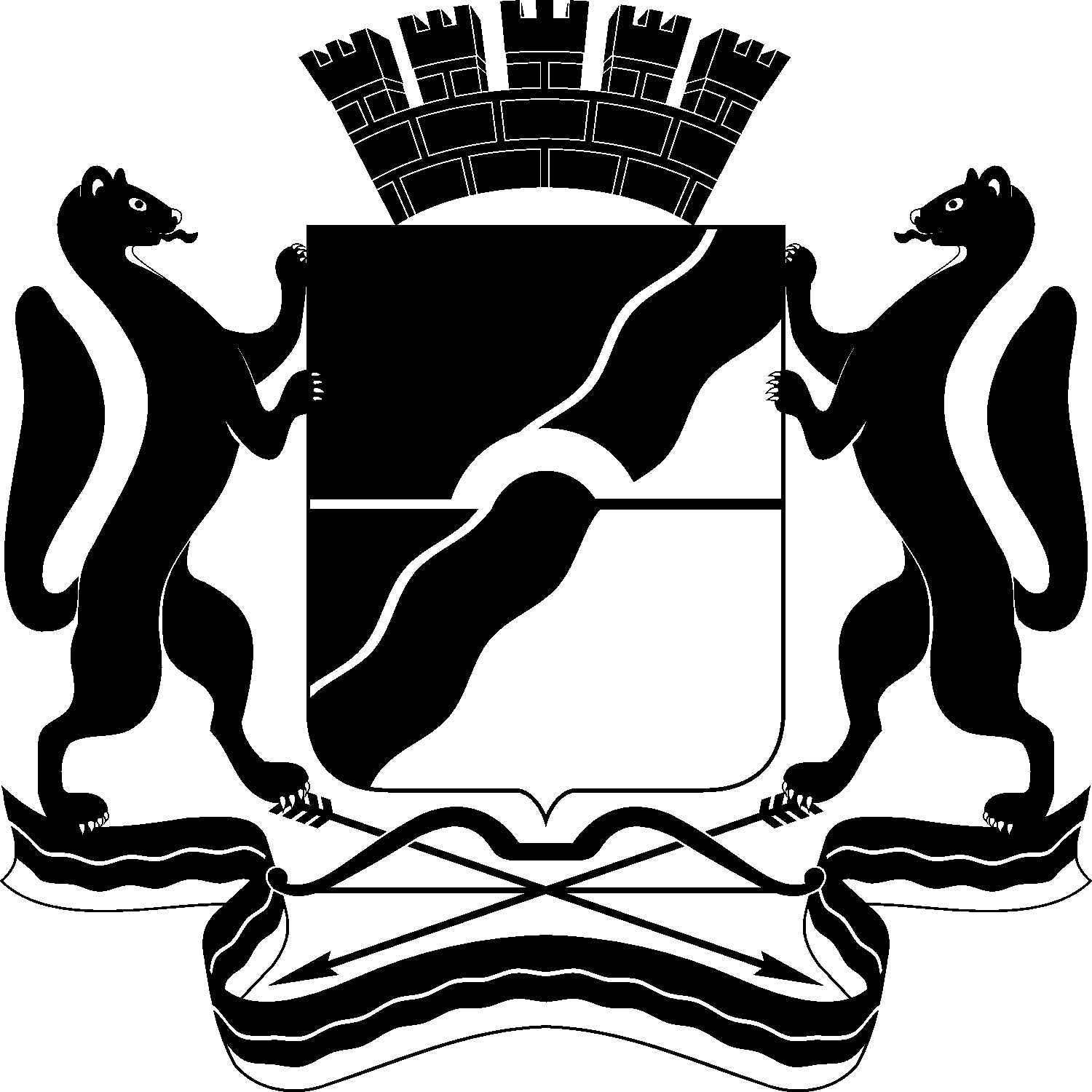 МЭРИЯ ГОРОДА НОВОСИБИРСКАПОСТАНОВЛЕНИЕОт  	  19.02.2018		№     649     	О проекте межевания территории квартала 222.01.08.01 в границах проекта планировки территории жилого района «ОбьГЭС» в Советском районеМэр города НовосибирскаА. Е. ЛокотьУсловный номерземельного участка на чертежеУчетный номеркадастрового кварталаВид разрешенного использованияобразуемых земельных участковв соответствии с проектомпланировки территорииПлощадь образуемых и изменяемых земельных участков и их частей, гаАдрес земельного участка12345ЗУ 154:35:091895Многоэтажная жилая застройка (высотная застройка)0,5215Российская Федерация, Новосибирская область, город Новосибирск, ул. Печатников, 12ЗУ 254:35:091895Многоэтажная жилая застройка (высотная застройка)0,5035Российская Федерация, Новосибирская область, город Новосибирск, ул. Печатников, 12/1ЗУ 354:35:091895Магазины0,8609Российская Федерация, Новосибирская область, город Новосибирск, ул. Гидромонтажная, 53ЗУ 454:35:091895Здравоохранение0,9044Российская Федерация, Новосибирская область, город Новосибирск, ул. Энгельса, 20ЗУ 554:35:091895Дошкольное, начальное и среднее общее образование0,7256Российская Федерация, Новосибирская область, город Новосибирск, ул. Энгельса, 24ЗУ 654:35:091895Многоэтажная жилая застройка (высотная застройка), гостиницы0,5520Российская Федерация, Новосибирская область, город Новосибирск, ул. Энгельса, 14ЗУ 754:35:091895Спорт 0,3149Российская Федерация, Новосибирская область, город Новосибирск, ул. Энгельса, 14/1ЗУ 854:35:091895Среднеэтажная жилая застройка 0,3787Российская Федерация, Новосибирская область, город Новосибирск, ул. Печатников, 8ЗУ 954:35:091895Среднеэтажная жилая застройка 0,4305Российская Федерация, Новосибирская область, город Новосибирск, ул. Печатников, 10ЗУ1054:35:091895Многоэтажная жилая застройка (высотная застройка)0,7379Российская Федерация, Новосибирская область, город Новосибирск, ул. Молодости, 24